Gesprächsleitfaden Zahlungserinnerung Mitgliederbeitrag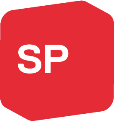 Ich bin [DEIN NAME] von der SP [NAME DEINER SEKTION). Kann ich mit [VORNAME NAME] reden?-Hallo [VORNAME]! Ich bin [DEIN NAME] von der SP [NAME DEINER SEKTION] [Falls Du eine Funktion hast, diese erwähnen]. Wir gehen momentan die Mitgliederbeiträge durch und haben gerade festgestellt, dass dein Mitgliederbeitrag für dieses Jahr bei uns noch nicht eingegangen ist.Ohne die Mitgliederbeiträge kann die SP ihre politische Arbeit nicht mehr gleich erfolgreich weiterführen. Deshalb sind wir auch auf deinen Beitrag angewiesen. Im Gegensatz zu den anderen Parteien bekommen wir ja keine Spenden von den Grosskonzernen. Dir garantiert der Mitgliederbeitrag die aktive Beteiligung an allen wichtigen Entscheidungen der Partei! Können wir auch dieses Jahr auf deine Unterstützung zählen? Sicher, ich bezahle den Beitrag so schnell wie möglich! [überprüfen, ob ein neuer Einzahlungsschein gebraucht wird] Sicher, aber ich habe den Einzahlungsschein nicht erhalten.  Ich möchte bitte in Teilbeträgen bezahlen [wenn möglich/vorgesehen] Ich möchte/werde nicht bezahlen. [Nach Grund fragen und ggf. ein Treffen vereinbaren. Wichtig: Bei Personen, die aus der Partei austreten wollen, streben wir einen Abschied in Freundschaft an.]Anmerkungen (für die Weiterverarbeitung von Gesprächsresultaten) 